Akdeniz University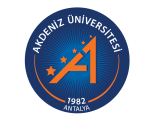 Manavgat Tourism FacultyDepartment Of Gastronomy And Culinary ArtsNormal Formal Education and Second Formal Education Programs2021-2022 CurriculumAbbreviationsGMS: 	Gastronomy and Culinary Arts Department CodeTİY: 	Code for common tourism coursesREY:	Code for common Recreation Management coursesENF:	Code for common Informatics Department coursesTDB:	Code for common Turkish Language Department coursesATA:	Code for common Atatürk Principles Department coursesSBE:	Code for common Physical Education and Sports Department coursesGSB:	Code for Common Fine Arts Department coursesKRY:  Code for Career Planning courseR: 	Required courseE: 	Elective courseT: 	Theoretical creditsP: 	Practice creditsECTS:  Course credits according to the European Credit Transfer System				First Class - First Semester (Fall) - First SemesterFirst Class - First Semester (Fall) - First SemesterFirst Class - First Semester (Fall) - First SemesterFirst Class - First Semester (Fall) - First SemesterFirst Class - First Semester (Fall) - First SemesterFirst Class - First Semester (Fall) - First SemesterRequired CoursesRequired CoursesRequired CoursesRequired CoursesRequired CoursesRequired CoursesCode of CourseCourse NameTPNational CreditECTSTDB101TURKISH LANGUAGE I2022ATA101ATATÜRK PRINCIPLES AND HISTORY OF REVOLUTION I2022GMS101INTRODUCTION TO GASTRONOMY2026TİY101GENERAL TOURISM INFORMATION3036TİY103INTRODUCTION TO BUSINESS SCIENCE2026Required Elective CoursesRequired Elective CoursesRequired Elective CoursesRequired Elective CoursesRequired Elective CoursesRequired Elective CoursesTİY121ENGLISH I4048TİY123GERMAN I4048First Class - Second Semester (Spring) - Second SemesterFirst Class - Second Semester (Spring) - Second SemesterFirst Class - Second Semester (Spring) - Second SemesterFirst Class - Second Semester (Spring) - Second SemesterFirst Class - Second Semester (Spring) - Second SemesterFirst Class - Second Semester (Spring) - Second SemesterRequired CoursesRequired CoursesRequired CoursesRequired CoursesRequired CoursesRequired CoursesCode of CourseCourse NameTPNational CreditECTSTDB102TURKISH LANGUAGE II2022ATA102ATATÜRK PRINCIPLES AND HISTORY OF REVOLUTION II2022ENF101USE OF INFORMATION TECHNOLOGIES3034GMS102PRINCIPLES OF NUTRITION2024TİY102BUSINESS MATHEMATICS2024GMS104BASIC CULINARY KNOWLEDGE2134KPD102CAREER PLANNING1012Required Elective CoursesRequired Elective CoursesRequired Elective CoursesRequired Elective CoursesRequired Elective CoursesRequired Elective CoursesTİY122ENGLISH II4048TİY124GERMAN II4048Second Class - First Semester (Fall) - Third SemesterSecond Class - First Semester (Fall) - Third SemesterSecond Class - First Semester (Fall) - Third SemesterSecond Class - First Semester (Fall) - Third SemesterSecond Class - First Semester (Fall) - Third SemesterSecond Class - First Semester (Fall) - Third SemesterRequired CoursesRequired CoursesRequired CoursesRequired CoursesRequired CoursesRequired CoursesCode of CourseCourse NameTPNational CreditECTSGMS201ACCOUNTING2024GMS203ECONOMY2023GMS205BAR AND DRINKS2024TİY205MANAGEMENT ORGANIZATION2025TİY207LABOR LAW AND SOCIAL SECURITY2023GMS207FOOD SCIENCE AND SAFETY3035Required Elective CoursesRequired Elective CoursesRequired Elective CoursesRequired Elective CoursesRequired Elective CoursesRequired Elective CoursesTİY221ENGLISH III4046TİY223GERMAN III4046Second Class - Second Semester (Spring) - Fourth SemesterSecond Class - Second Semester (Spring) - Fourth SemesterSecond Class - Second Semester (Spring) - Fourth SemesterSecond Class - Second Semester (Spring) - Fourth SemesterSecond Class - Second Semester (Spring) - Fourth SemesterSecond Class - Second Semester (Spring) - Fourth SemesterRequired CoursesRequired CoursesRequired CoursesRequired CoursesRequired CoursesRequired CoursesCode of CourseCourse NameTPNational CreditECTSGMS202FOOD AND BEVERAGE SERVICE2135GMS204COST ACCOUNTING2023GMS206HEALTH AND FIRST AID2023GMS208BASIC FOOD COOKING I2235TİY204RESEARCH METHODS2024TİY206MARKETING2024Required Elective CoursesRequired Elective CoursesRequired Elective CoursesRequired Elective CoursesRequired Elective CoursesRequired Elective CoursesTİY222ENGLISH IV4046TİY224GERMAN IV4046Third Class - First Semester (Fall) - Fifth SemesterThird Class - First Semester (Fall) - Fifth SemesterThird Class - First Semester (Fall) - Fifth SemesterThird Class - First Semester (Fall) - Fifth SemesterThird Class - First Semester (Fall) - Fifth SemesterThird Class - First Semester (Fall) - Fifth SemesterRequired CoursesRequired CoursesRequired CoursesRequired CoursesRequired CoursesRequired CoursesCode of CourseCourse NameTPNational CreditECTSTİY301BUSINESS FINANCE2024GMS301BASIC FOOD COOKING II2236TİY303HUMAN RESOURCES MANAGEMENT2023TİY305ORGANIZATIONAL BEHAVIOR2023GMS305BASIC KNOWLEDGE OF ART AND AESTHETICS3034Required Elective CoursesRequired Elective CoursesRequired Elective CoursesRequired Elective CoursesRequired Elective CoursesRequired Elective CoursesTİY331RUSSIAN I4046TİY333FRENCH I4046GMS335GERMAN I (second foreign language)4046Elective CoursesElective CoursesElective CoursesElective CoursesElective CoursesElective CoursesCode of CourseCourse NameTPNational CreditECTSGMS307ENTREPRENEURSHIP2024GMS303WORLD CUISINES AND PRACTICE2234Third Class - Second Semester (Spring) - Sixth SemesterThird Class - Second Semester (Spring) - Sixth SemesterThird Class - Second Semester (Spring) - Sixth SemesterThird Class - Second Semester (Spring) - Sixth SemesterThird Class - Second Semester (Spring) - Sixth SemesterThird Class - Second Semester (Spring) - Sixth SemesterRequired CoursesRequired CoursesRequired CoursesRequired CoursesRequired CoursesRequired CoursesCode of CourseCourse NameTPNational CreditECTSGMS302MENU MANAGEMENT2025GMS304FOOD LEGISLATION2025GMS306FOOD AND BEVERAGE AUTOMATION SYSTEMS1225GMS308KITCHEN MANAGEMENT2025Required Elective CoursesRequired Elective CoursesRequired Elective CoursesRequired Elective CoursesRequired Elective CoursesRequired Elective CoursesTİY332RUSSIAN II4046TİY334FRENCH II4046GMS336GERMAN II (second foreign language)4046Elective CoursesElective CoursesElective CoursesElective CoursesElective CoursesElective CoursesCode of CourseCourse NameTPNational CreditECTSGMS310GARDE MANGER2234GMS312THE ART OF FOOD DECORATION2024GMS314INFORMATION OF AQUACULTURE2024TDP302COMMUNITY SUPPORT PROJECTS2024GNC302VOLUNTEERING ACTIVITIES1224TDB116ACADEMIC TURKISH (for International Students)2020Fourth Class - First Semester (Fall) - Seventh SemesterFourth Class - First Semester (Fall) - Seventh SemesterFourth Class - First Semester (Fall) - Seventh SemesterFourth Class - First Semester (Fall) - Seventh SemesterFourth Class - First Semester (Fall) - Seventh SemesterFourth Class - First Semester (Fall) - Seventh SemesterRequired CoursesRequired CoursesRequired CoursesRequired CoursesRequired CoursesRequired CoursesCode of CourseCourse NameTPNational CreditECTSGMS401CREATIVE COOKING2235TİY401STRATEGIC MANAGEMENT2023TİY403INVESTMENT PROJECT ANALYSIS2024GMS403FOOD AND BEVERAGE MANAGEMENT2024GMS407FOOD CHEMISTRY2024Required Elective CoursesRequired Elective CoursesRequired Elective CoursesRequired Elective CoursesRequired Elective CoursesRequired Elective CoursesTİY431RUSSIAN III4046TİY433FRENCH III4046GMS435GERMAN III  (second foreign language)4046Elective CoursesElective CoursesElective CoursesElective CoursesElective CoursesElective CoursesCode of CourseCourse NameTPNational CreditECTSGMS405WINE SCIENCE2024GMS409FOOD STYLING2024Fourth Class - Second Semester (Spring) - Eighth SemesterFourth Class - Second Semester (Spring) - Eighth SemesterFourth Class - Second Semester (Spring) - Eighth SemesterFourth Class - Second Semester (Spring) - Eighth SemesterFourth Class - Second Semester (Spring) - Eighth SemesterFourth Class - Second Semester (Spring) - Eighth SemesterRequired CoursesRequired CoursesRequired CoursesRequired CoursesRequired CoursesRequired CoursesCode of CourseCourse NameTPNational CreditECTS--Required Elective CoursesRequired Elective CoursesRequired Elective CoursesRequired Elective CoursesRequired Elective CoursesRequired Elective CoursesGroup III (6 ECTS worth of courses will be selected)Group III (6 ECTS worth of courses will be selected)Group III (6 ECTS worth of courses will be selected)Group III (6 ECTS worth of courses will be selected)Group III (6 ECTS worth of courses will be selected)Group III (6 ECTS worth of courses will be selected)TİY432RUSSIAN IV4046TİY434FRENCH IV4046GMS436GERMAN IV (second foreign language)4046Elective CoursesElective CoursesElective CoursesElective CoursesElective CoursesElective CoursesCode of CourseCourse NameTPNational CreditECTSGroup I (18 ECTS worth of courses will be selected)Group I (18 ECTS worth of courses will be selected)Group I (18 ECTS worth of courses will be selected)Group I (18 ECTS worth of courses will be selected)Group I (18 ECTS worth of courses will be selected)Group I (18 ECTS worth of courses will be selected)GMS404FOOD AND CULTURE2026GMS406BANQUET MANAGEMENT2026GMS410FOOD TECHNOLOGY2026GMS414DEVELOPMENTS IN TOURISM2026Group II (6 ECTS worth of courses will be selected)Group II (6 ECTS worth of courses will be selected)Group II (6 ECTS worth of courses will be selected)Group II (6 ECTS worth of courses will be selected)Group II (6 ECTS worth of courses will be selected)Group II (6 ECTS worth of courses will be selected)GMS402TURKISH CUISINE CULTURE2136GMS408PASTRY AND CHOCOLATE MAKING2236Group IV (If this course is selected, it is not necessary to select courses from groups I, II and III)Group IV (If this course is selected, it is not necessary to select courses from groups I, II and III)Group IV (If this course is selected, it is not necessary to select courses from groups I, II and III)Group IV (If this course is selected, it is not necessary to select courses from groups I, II and III)Group IV (If this course is selected, it is not necessary to select courses from groups I, II and III)Group IV (If this course is selected, it is not necessary to select courses from groups I, II and III)GMS416WORKPLACE TRAINING04030